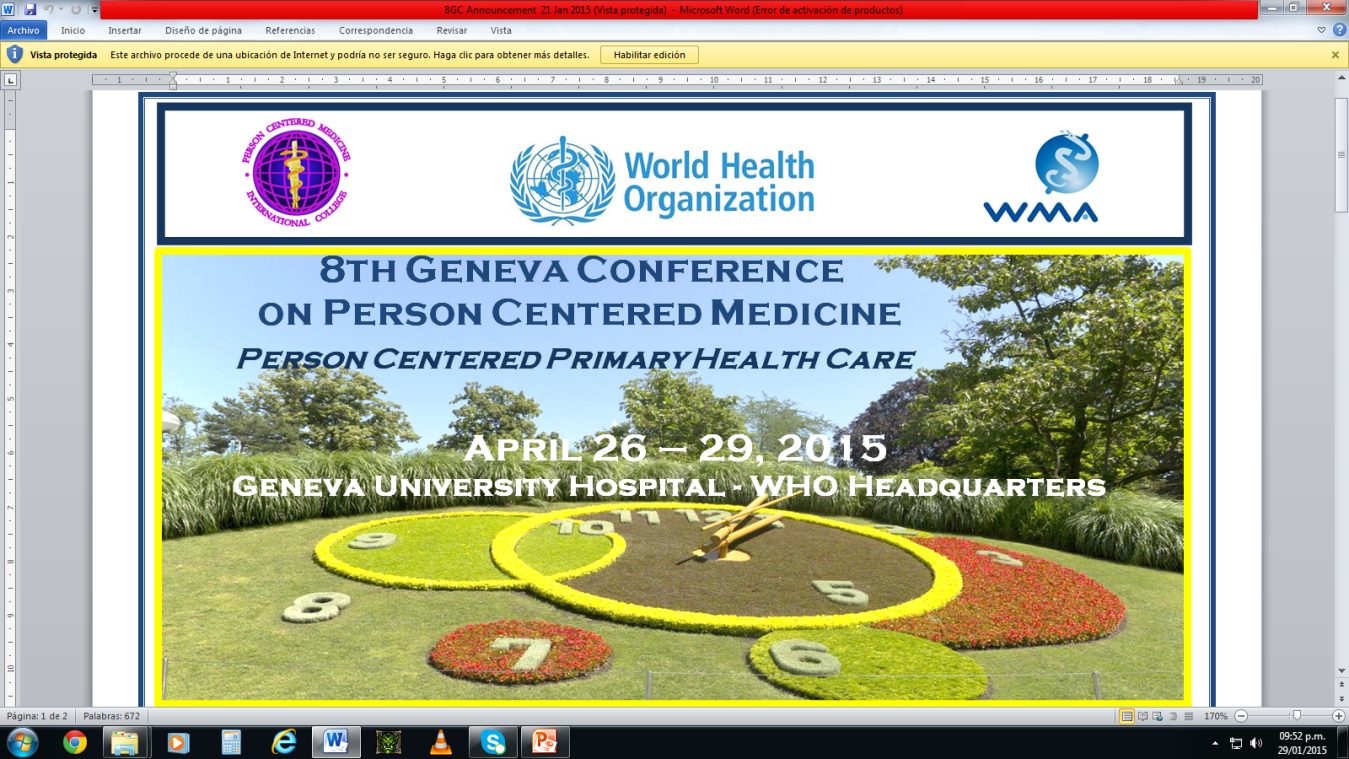 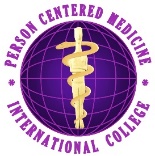 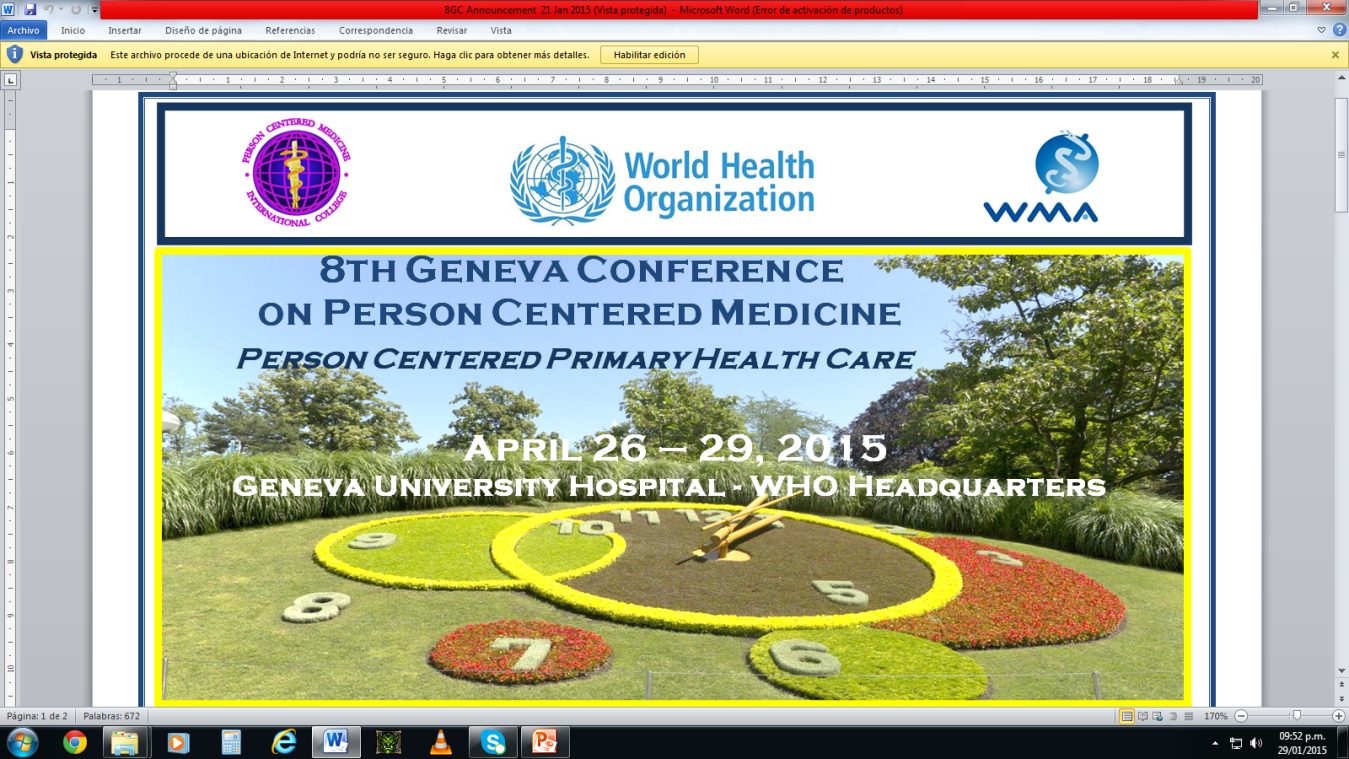 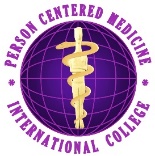 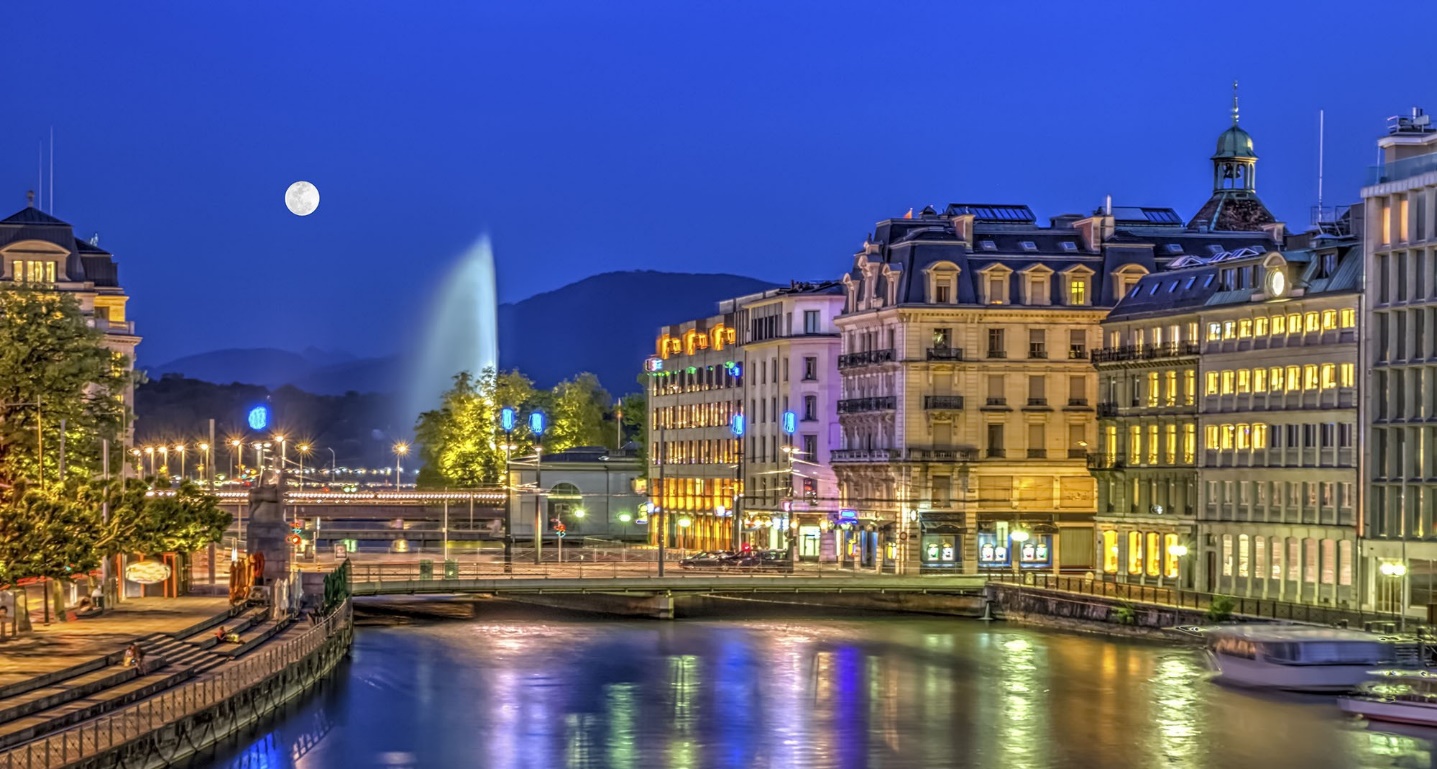 VIRTUAL CONFERENCE ANNOUNCEMENTOrganizing Committee: Jon Snaedal (President, International College of Person Centered Medicine, ICPCM), C. Robert Cloninger and Austen El-Osta (Conference Program Co-Directors), Juan E. Mezzich (Secretary General, ICPCM), Michel Botbol (Secretary for Publications, World Psychiatric Association), Tesfamicael Ghebrehiwet (Former Officer, International Council of Nurses), Hellen Millar (ICPCM Board Director), Ihsan Salloum (World Psychiatric Association Classification Section), Werdie Van Staden (Professor of Psychiatry & Philosophy, University of Pretoria, South Africa), and Jim Appleyard (ICPCM Board Advisor).Expected Participants: Clinicians and scholars in medicine and related health disciplines as well as other health stakeholders. The registration fee is 50 Euros for persons residing in World Bank Group A (High Income Countries) and 30 Euros for persons in other countries. Half-rate discounted fees for non-professional patients and family representatives, and full time health professional students. All participants, including speakers, are expected to register as either program participants or general participants. Upon registration, a link to connect to the Conference will be provided.ICPCM Continuing Professional Development (CME) Certificates will be issued.Abstracts deadline is March 15, 2021. Submissions should include title, authors with location and email address, and a text of up to 250 words and two references connected to statements in the text. Abstracts should be preferably structured with objectives, methods, findings, discussion, and conclusions, and reflect either a systematic literature review, a data analysis, a consultation process, or a compelling commentary.Conference Secretariat: For further information as well as Registration and Abstract Forms, please visit www.personcenteredmedicine.org and write to the ICPCM Secretariat at Int'l Center for Mental Health, Icahn School of Medicine at Mount Sinai, Fifth Ave & 100 St, Box 1093, New York NY 10029, USA. E-mail: ICPCMsecretariat@aol.com   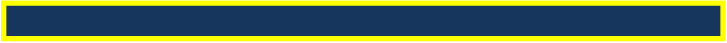 CONFERENCE PROGRAM OUTLINEFIRST CONFERENCE DAY: Monday 5 APRIL 2021, Geneva Time13:00 hours	Opening Session Words of WelcomeOpening Key-Note Lecture14:00	Symposium 1: General health strategies, self-care & person-centeredness in pandemic timesHow are existing health systems promoting self-care & person-centred care and what we really need to do in the face of current world challenge? Development of persons-centered integral care strategies in times of Covid-19Self-Care and Inter-Care policies in pandemic times. Q&A and Conclusions15:00                     Symposium 2: Self-Care Measurement and Determinants How to measure self-care in health promotion, disease prevention & reduction? Role of social media as an influencer of mental distress & dissemination of information: Employers Responsibilities on a healthy environment for self-care and well-being. Q&A and Conclusions16:00                     Symposium 3: Concepts of Well-being and Self-Care amid Social Disruption                               Bio-Psycho-Spiritual models of well-being and self-care. Cultural framework for well-being and self-care. Disordered well-being and self-care: The case of addictions and eating disorders. Q&A and Conclusions  17:00                     Paul Tournier Prize 2021 Lecture Session 17:30 – 18:00	ICPCM General Assembly (including 2021 Geneva Declaration brief discussion)SECOND CONFERENCE DAY: Tuesday 6 April 2021, Geneva Time13:00	Symposium 4:  Self-care & well-being in contemporary society and across the life cycle  Promotion of self-care & health in individuals: in the face of contemporary life challenges: a lifestyle medicine perspectivePromoting self-care in children and youth with contemporary challenges to current and future life challengesPromotion of self-care & health in the young old in contemporary timesQ&A and Conclusions14:00 	Symposium 5: The role of public health systems & professional organizations in self-care and health promotion in pandemic timesAcademic public health perspectives World Medical Association PerspectivesNursing PerspectivesQ&A and Conclusions15:00	Panel 1: Advances in Person-Centered Mental   Health in Pandemic Times16:00                     Panel 2:  Advances in Person-Centered Family Medicine in Pandemic Times17:00-18:00	Session on Contributed Brief Oral Presentations  THIRD CONFERENCE DAY: Wednesday 7 April 2021, Geneva Time13:00              	Panel 3: Advances in People-centered Public Health in Pandemic Times14:00	Panel 4: Advances in Person-centered Nursing in PandemicTimes  15:00-15:30           Closing SessionICPCM Institutional Meetings (by invitation only)15:30-16:30    Institutional and Research DevelopmentPerson Centered Care Measurement Research  Person Centered Diagnosis Research Person Centered Care Educational Programs 16:30-17:00   IJPCM Editorial Board Meeting17:00-18:00   ICPCM Board Meeting 